Centroletture  “H u c k   F i n n” 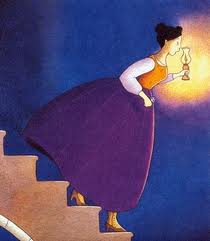 Somma Ves.naCon la collaborazione dell’Ufficio Scuola Diocesi di NolaPensi solo a giocare!osservatorio  sulla relazione educativa 2014.2016Un’ora di educazione al conflittoStage formativo per insegnanti23 aprile 2015 ore 17.00 – 18.00 sede Centro”Huck Finn”  in via Pomigliano 8, Somma Ves.naAbstract dell’incontroQuali sono gli aspetti significativi per produrre una visione dell’origine e dello sviluppo della relazione umana? L’approccio ad una teoria del conflitto dipende dalla visione delle origini e dello sviluppo dei comportamenti significativi per la costruzione di relazioni umane. Il disegno personale del mondo interpersonale. Reciprocità e interdipendenza tra dimensione comunitaria e dimensione interpersonalitaria. Tra comportamenti relativi alla società nel suo complesso e quelli relativi alla comunità locale e, ancor di più quelli attinenti alla interpersonalità c’è una sostanziale continuità, per cui non è sempre possibile adottare misure pedagogiche legate ad una dimensione sociale se esse non sono congruenti e omogenee alle altre. L’influenza del modello di relazione sul clima di apprendimento. La scelta di sviluppare una relazione educativa basata sulla necessità di affrontare l’aggressività o basata sulla possibilità di costruzione dialogica cambia radicalmente il clima apprenditivo e influenza profondamente i risultati in termini di produttività formativa e stratificazione educativa. L’apprendimento della relazione  come forma di contrasto alla deumanizzazione. Il processo di deumanizzazione avviene quando il modello di interazione che abbiamo introiettato falsifica la naturale empatia verso l’altro e genera il disconoscimento dell’identità comune, la sua negazione. Il processo naturale di identificazione viene occultato e nasce forte il senso del nemico, il desiderio di rendere periferico l’altro, di espellerlo dai propri confini affettivi o culturali.Forme dell’apprendimento di umanizzazione. Le diverse facce e le possibilità  di accompagnamento del soggetto in educazione lungo tali processi sono attinenti a più dimensioni della vita di relazione; si apprende la condizione di uomini e donne di pace secondo gli aspetti identitario, psicoaffettivo, cognitivo. Le strategie che attiviamo. Questionario interattivo sulle strategie attivate per risolvere il conflitto interpersonale e nel gruppo.